Flatås Idrettslag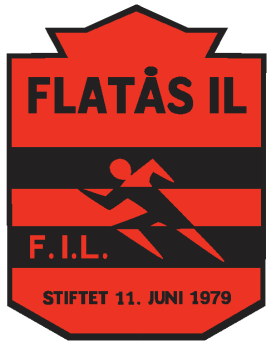 Innkalling tilEkstraordinært Årsmøte14. november 2018 kl. 18:00(ref. §17 b i vedtektene)Sted: Flatåshallen, SosialrommetSaksliste:Åpning – godkjenne de stemmeberettigedeGodkjenning av innkalling og saksliste Valg av dirigent, sekretær og 2 representanter til å underskrive protokollen Saker til behandling:Endring av vedtektene SaksframleggFlatås IL har etter styrets mening en mindre god organisering. Det er en mindre god kommunikasjonsplattform å tvers av avdelingene og mellom avdelingene og hovedlagets styre. Med Flatåshallen har Flatås IL fått et vesentlig større ansvar og det er viktig av idrettslaget styres som en enhet.Samtidig er det viktig at det avholdes regelmessige styremøter der blant annet budsjett, regnskap og utveksling av informasjon er faste punkter. Hovedlaget anbefaler at man går tilbake til tidligere organisering der alle avdelingsledere var en del av hovedstyret. Dette er en veldig vanlig organisering av idrettslag i dag og anbefales av Trøndelag Idrettskrets.Hovedstyret foreslår følgende endringer: Endring §15 8. Punktet endres fra «Vedta idrettslagets budsjett» til «Vedta idrettslagets budsjett, herunder også styregodtgjørelse for alle verv i idrettslaget».Endring §15 11 b. Punktet endres fra «3 styremedlemmer og 1 varamedlem» til «1 styremedlemmer og 1 varamedlem».Endring §18 (1) endres fra «Idresslaget ledes og forpliktes av styret, som er idrettslagets høyeste myndighet mellom årsmøtene.» til «Idresslaget ledes og forpliktes av styret, som er idrettslagets høyeste myndighet mellom årsmøtene. Idrettslaget styre består også av alle avdelingsledere.»Endring §18 (2) får nytt punkt «g) Avholde minimum kvartalsvis styremøte.»Forslag til vedtak: «Årsmøte godkjenner hovedstyrets forslag til endringer.»Be Trøndelag Idrettskrets om aksept for dobbeltrollerSaksframleggFrode Kvamsøy sitter med rollene styreleder i Flatås IL og Flatåshallen AS og er samtidig ansatt som daglig leder i Flatåshallen.John-Tore Dreier sitter som styremedlem i Flatås IL og Flatåshallen AS og er samtidig ansatt som driftsansvarlig i Flatåshallen.Disse dobbeltrollene er etter NIF’s lovverk uheldig. Trøndelag Idrettskrets har anbefalt oss å vedta aksept for videreføring av dobbeltrollene frem til ordinært årsmøte der både Frode Kvamsøy og John-Tore Dreier fratrer fra sine styreverv i Flatås IL. Videre at årsmøteprotokollen sendes Trøndelag Idrettskrets for godkjenning.Forslag til vedtak: «Årsmøtet støtter dobbeltrollene til Frode Kvamsøy og John-Tore Dreier frem til ordinært årsmøte i Flatås IL mars 2019. Årsmøtet pålegger hovedstyret videre om å besørge aksept fra Trøndelag Idrettskrets»StyretVedlegg: Gjeldende vedtekter med ny/revidert tekst markert med rødt/grønt.